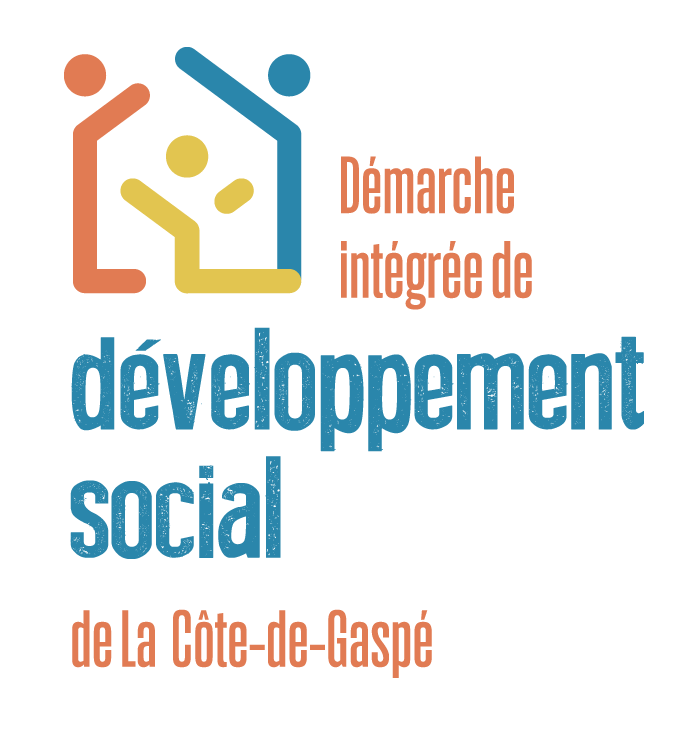 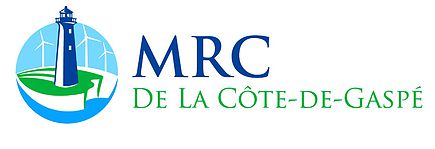 ESSENTIAL SERVICES TO SUPPORT THE POPULATION OF LA côte-de-gaspé 
DURING THE COVID-19 PERIODLatest update : May 27th 2020MUTUAL AID AND SOLIDARITY ARE KEY IN HELPING THE MOST VULNERABLE. SERVICES ARE OFFERED, YET NOTHING REPLACES ACTS OF KINDNESS AND GENEROSITY FROM FAMILY, FRIENDS AND NEIGHBOURS TO HELP ALL OF US OVERCOME THIS COLLECTIVE CHALLENGE!MUNICIPAL Services All municipal infrastructures including libraries, community centres, and sports and recreation facilities are closed to the public. Most Town Halls are closed but the employees are on hand to ensure essential services to citizens. In order to limit the risk of COVID-19 spreading, municipal employees will reply to citizens by telephone rather than in person.The municipalities are working hard to ensure that the preventive measures promoted by the government are implemented in their respective communities through information, awareness and listening to citizens. Support services are underway. The municipalities are constantly adapting their services in connection with the new measures that are emerging.FOOD BANKS, MEALS ON WHEELS AND FROZEN MEALS SENIORS Services*** The three CABs of La Côte-de-Gaspé offer medical accompaniment services when the needs are urgent and essential***services for english communityCHILD-YOUTH-FAMILY ServicesServices FOR ADULTS (HOMELESSNESS, SPOUSAL ABUSE, MENTAL HEALTH, ADDICTION, SEXUAL AGRESSION, etc.)GROCERY : SALES AND DELIVERY PharmaciesCOLLECTIVE TRANSPORTFor modifications, please contact Julie Pariseau: julie.pariseau@cotedegaspe.ca MunicipalitiesCOVID-19 MeasuresContact Information GaspéCitizen awareness and information is available through telephone support and on Websites and social Networks.418 368-2104Website:ville.gaspe.qc.ca/coronavirusFacebook Page: Ville de GaspéMunicipal alert system  bilingualMurdochvilleCitizen awareness and information is available through telephone support and on Websites and social Networks.418 784-2536Website:murdochville.com Petite-ValléeCitizen awareness and information is available through telephone support and on Websites and social Networks. 418 393-2949Facebook Page:  Petite-Vallée MunicipalityGrande-ValléeCitizen awareness and information is available through telephone support and on Websites and social Networks.418-393-2161 Facebook Page: Grande-Vallée MunicipalityCloridormeCitizen awareness and information is available through telephone support and on Websites and social Networks.418 395-2808Facebook Page: CloridormeMRC de La Côte-de-GaspéSupport and accompaniment for organizations and businesses418 368-7000mrc@cotedegaspe.ca OrganizationsServicesInformationAccueil Blanche-GouletFood bank418-368-4700 Ext.1CAB La Grande-Corvée (Estran)Food bank418-393-2689CAB Les Haut-Bois inc. de MurdochvilleFood bank418-784-2476CAB Le Hauban de GaspéFrozen meal delivery and Meals on Wheels418 368-6634 Ext.2Food Support Services : Gaspé and surrounding areasEmergency groceries, frozen meals and meals-on-wheels for seniors or people vulnerable situations, food assistance, etc.418 368-4884alimentationgaspe@gmail.comOrganizationsServicesInformationCISSS – Service de soins et soutien à domiciles pour les aînés (SAPA) Most of the at home care and support services for seniors are being maintained.  418-368-2572 Ext. 4238Multi-ServicesEssential personal assistance services (homecare)Aid in meal preparationCourse in food and basic necessitiesRespiteEssential washingHouse cleaning that is determined essential 418 393-3310 Ext. 103-104CAB Le Hauban de GaspéOffice is closed to the publicAccompaniment –travel (urgent and essential)Delivery of Meals on Wheels and frozen mealsFriendship phone calls, Telephone support for seniors’ caregiversAccompaniment in palliative and end of life care418 368-6634, Ext. 2CAB Les Hauts-Bois inc. de MurdochvilleAccompaniment –travel (urgent and essential)Errand servicesDelivery of small frozen mealsFriendship phone callsTelephone support for caregiversSupport for end of life caregiversFood bank418-784-2476CAB La Grande-Corvée (Estran)Accompaniment –travel (urgent and essential)Food bankCaregiver supportReassuring phone callsVolunteer - taxes418-393-2689Société Alzheimer GIMTelephone support is being maintained from the intervener’s homeGaspé:418 368-1616Estran and Murdochville: 418 393-3535FADOQTelephone support from the seniors’ outreach worker418-361-2770Senior Abuse HelplineConfidential, bilingual and free service1-888-489-2287OrganizationServicesInformationVision Gaspé-Percé NowOffer help with any questions or concernsOffer help getting groceries, medications or other errandsOffer friendly-phone call or FaceTime chatOffice418 368-3212Temporary number: 581-887-1700Barachois area: 418-360-3989Coop. Accès Travail GÎMEmployment assistance services, remote assistance for registering a file with the CRA, EI, request for emergency benefits, etc.418 368-6401accueil@catgim.caCarrefour Jeunesse-emploiTelephone services offered. Telephone and Facebook support and informationReception: 418-368-2121Head Office: 418-360-4190.Intervener: 581-807-7282Food Support Services : Gaspé and surrounding areasEmergency groceries, frozen meals and meals-on-wheels for seniors or people vulnerable situations, food assistance, etc.418 368-4884alimentationgaspe@gmail.comOrganizationsServicesInformationCISSSPsychosocial services offered to the youth418 368-2572Urgence : 811CISSSProtection services offered to the youth418 368-3381Urgence: 1 800-463-0629GMF (Groupe de médecine Familiale)Appointments with family doctorsWalk-in clinics**** Appointments by phone preferred by all clinics.*** Patients must call for referral.*The CLSC in Barachois, Rivière-au-Renard and the GMF-U (UMF Gaspé)offer reserved hours for walk-in clinics. Call directly for more information.Clinique du Havre:418 368-5609Clinique Centre-Ville418 368-1811Clinique Synergie:418 368-0015Clinique Point com:418 368-3669GMF_U (UMF Gaspé368-6663CLSC de Rivière-au-Renard418 269-2572CLSC de Barachois418 645-2572Maison de la famille ParenfantTelephone supportInformation via the Facebook group418-360-0067Ligne ParentsTelephone helpline1 800 361-5085Jeunesse J’écouteTelephone helpline1 800 668-6868Tel-JeunesTelephone helpline1 800 263-2266Espace Mieux-Être CanadaTelephone helplineTexted MIEUX to 686868Halte-Parent de la ValléeTelephone and social network support418-393-2023MDJ de GaspéVirtual animation via the private Facebook groupSocial network support418-355-4001MDJ de Rivière-au-RenardTelephone and social network support418-360-4599MDJ l’Oasis jeunesse de Grande-ValléeSocial network support418-355-8675MDJ La Cellulose - MurdochvilleTelephone youth support418-355-8234Centre de pédiatrie sociale en communautéFollow-ups of referred families. The center invites partners to refer new families in need by telephone. Sector of Val-Rosier exclusively418-360-7158CALACS La BômeWorkers are telecommuting, contact with victims will be through email, telephone or Skype1-866-968-6686Carrefour Jeunesse emploiTelephone services offered. Telephone and Facebook support and information Reception: 418-368-2121Head Office: 418-360-4190.Intervener: 581-807-7282Maison de quartierTelephone support and via social media in the Sandy Beach sector and in the residences of the l'Office d'habitation de Gaspé418-360-9067Le travail de milieuTelephone support line 24/7 was put in place in view of the COVID-19 to support youth aged 12-17 418-269-5292Association des troubles primaires du langageEmail and telephone message servicedysphasiegaspesie@gmail.com581-887-2710Espace GIMTelephone services offered 418-360-7642Groupe d’entraide DouglastownSupport for essential purchasesPhone calls to seniorscovid19douglas@gmail.comOrganizationsServicesInformationCISSSMental Health and general psychosocial supportSocial Info 811Accueil Blanche-GouletLodging, food recovery, food bank, frozen meal preparation418-368-4700 p.4 L’Aid’ElleLodging for women and children and telephone support  24/7.418-368-6883CALACS La BômeWorkers are telecommuting, contact with victims will be through email, telephone or Skype1-866-968-6686CAVAC GIM (centre d’aide pour les victimes d’actes criminel)Telephone intervention onlyAccompaniment in court when determined necessary418-689-4331Mi-Chemin de GaspéTelephone support418-368-6676CRRIInterventions via messenger, telephone, Skype, all means of computer support can be used581-887-9515Associations de personnes handicapées de La Côte-de-GaspéTelephone supportGaspé:418-368-6585Grande-Vallée: 418-393-3026Murdochville:418-784-2476Regroupement des femmes de La Côte-de-GaspéTelephone support 418-368-1929Organisme gaspésien des personnes atteintes de cancerTelephone support1-888-924-5050TCC ACV GIMTelephone, messenger, Skype or all other computer supportUrgent and essential Errands and deliveries for our members only418-361-2077Groupe Ressource en logements collectifs Telephone and in person services for essential services (requires an appt) 418-368-1355Coop. Accès Travail GÎMEmployment assistance services, remote assistance for registering a file with the CRA, EI, request for emergency benefits, etc.418 368-6401accueil@catgim.caCentre local d’emploi de la Côte-de-GaspéAll services are maintained1 800-663-3647Centre d'assistance et d'accompagnement aux plaintes Gaspésie/Îles-de-la-Madeleine (CAAP-GÎM) Services: Information, assistance and support. Telephone and email support for people experiencing difficulties with health and social services and for people staying in a private seniors' residence.1-877-767-2227caap-gim@cgocable.caCentre de justice de proximité de la Gaspésie-Îles-de-la-MadeleineFree legal information by phone1 844 689-1505Nation Micmac de Gespeg - cellule de crise Covid-19Support by telephone or e-mail418-368-6005 poste 109sante@gespeg.ca SOS Violence conjugale24/71 800 363-9010Droits et recours en santé mentaleOrganization for support, information, and promotion of the defense of mental health rights1-800-463-2416ConvergenceSupport service for men418-360-39601 855 866-4455Accorderie du Grand-GaspéFriendly-phone call and chat with Zoom581 887 9299grand.gaspe@accorderie.caaccorderie.caTel-AideTelephone helpline1 877 700-2433Ligne Croix-RougeFor isolated person1 800 863-6582Espace Mieux-Être CanadaTelephone helplineTexted MIEUX to 741741BusinessesServicesInformationAlban Aspirault LtéeMonday-Friday : 7:30-20:00Saturday - Sunday : 7:30-18:00Sales and deliveryAnse-à-Valleau to Cap-Desrosiers passing through Laurencelle.Facebook Page: Épicerie Alban AspiraultFor delivery 418-269-3202 Ext. 0Marché Tradition de Grande-ValléeMonday-Saturday : 8:00-20:00Sunday : 8:00-18:00Sales and deliveryGrande-Vallée, Petite-Vallée and a couple of days a week to Cloridorme.Le Marché Tradition offers delivery to those  who have been asked to self-quarantine as a preventative measure, those who are 70 years of age or older, those who can no longer work because of COVID-19 emergency measures Facebook Page: Marché Tradition – Centre d’achat Grande-Vallée418-393-2851Marché Bonichoix de Grande-ValléeMonday-Saturday : 8:00-20:00Sunday : ClosedSales and deliveryGrande-Vallée, Petite-Vallée and Thurs-Fri to Cloridorme418-393-2010Provigo Nadine MurrayMonday-Sunday : 8:00-20:00Sales and internet orders with drive-through serviceHome delivery, a priority for those 65 and older or at riskFacebook Page: Provigo (Gaspé)418-368-7144Delivery Website : provigo.caOrder by email:smp8040d@provigo.ca Le Marché des saveurs gaspésiennesMonday-Saturday : 8:00-18:00Sunday : ClosedGroceries available but you must call to have your order prepared. End of day delivery available (Gaspé, Haldimand, Wakeham, Cap-Rosiers)Facebook Page: Le marché des saveurs gaspésiennes418-368-7705Poissonnerie Marché Le Rouge (Cloridorme)Monday-Wednesday : 8:00- 20:00Thursday-Saturday : 8:00-21:00Sunday : 8:00-18:00Sales and deliveryFacebook Page: Poissonnerie Marché le rouge418-395-2811Marché Cassivi et Associés (Cap-aux-os)Monday-Saturday : 9:00-20:00Sunday : 12:00-20:00Sales418-892-5383IGA CronierMonday-Tuesday : 8:00-19:00Wednesday-Friday: 8:00-20:00Saturday : 8:00-19:00Sunday : 8:00-20:00Sales and delivery (free for 70 years of age and reduced mobility)Internet ordersEmail ordersTelephone ordersFacebook Page: Marché IGA Cronier418-368-5211 Ext. 1418-368-7200 Ext. 1Marché PAM (Murodchville)Monday-Saturday : 9:00-19:00Sunday: 9:00-18:00Delivery (one in the AM and one in the PM)Scheduled time for those 65 years of age and older – Wednesdays and Saturdays from 8:00-9:00 Order by telephone or email:marchepam@globetrotter.net418 784-2224Gaspésie GourmandeOnline publication of food support initiativesgaspesiegourmande.comUn Océan de saveursOnline store for local groceriesoceandesaveurs.ca BusinessesServicesInformationUniprix Place Jacques-CartierThe pharmacies offer home delivery as well as prescription renewal online services418 368-5595Uniprix Carrefour GaspéThe pharmacies offer home delivery as well as prescription renewal online services418 368-3341Uniprix Rivière-au-RenardThe pharmacies offer home delivery as well as prescription renewal online services418 269-3351Jean-Coutu GaspéThe pharmacies offer home delivery as well as prescription renewal online services418 368-5501Familiprix Grande-ValléeThe pharmacies offer home delivery as well as prescription renewal online services418 393-3030Uniprix de MurdochvilleThe pharmacies offer home delivery as well as prescription renewal online services418 784-2360OrganizationServicesInformationREGIMReturn to regular service for collective and adapted transport1 877 521-0841www.regim.infoTransport adapté et collectif intégré des Marées (TACIM)Adapted and collective transport service offered by TACIM and regular taxi service. Only for transportation to essential services. 7 days / week by reservation418-393-3262Transport adapté Côte-de-GaspéTransportation service only to essential services. By reservation418-368-6324